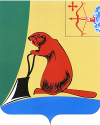 Печатное средство массовой информации органов местного самоуправления Тужинского муниципального районаБюллетень муниципальных нормативных правовых актов№ 6 (350)17 марта 2023 годапгт ТужаСОДЕРЖАНИЕРаздел I. Постановления и распоряжения главы района и администрации Тужинского района АДМИНИСТРАЦИЯ ТУЖИНСКОГО МУНИЦИПАЛЬНОГО РАЙОНАКИРОВСКОЙ ОБЛАСТИПОСТАНОВЛЕНИЕО внесении изменений в постановление администрации Тужинского муниципального района 
от 09.10.2017 № 392 «Об утверждении муниципальной программы Тужинского муниципального района «Развитие транспортной инфраструктуры» на 2020 – 2025 годы»В соответствии с решением Тужинской районной Думы от 03.03.2023 № 17/106 «О внесении изменений в решение Тужинской районной Думы от 19.12.2022 № 15/88», с постановлением администрации Тужинского муниципального района от 19.02.2015 № 89 «О разработке, реализации 
и оценке эффективности реализации муниципальных программ Тужинского муниципального района» администрация Тужинского муниципального района ПОСТАНОВЛЯЕТ:1. Внести изменения в постановление администрации Тужинского муниципального района 
от 09.10.2017 № 392 «Об утверждении муниципальной программы Тужинского муниципального района «Развитие транспортной инфраструктуры» на 2020 – 2025 годы» (далее – муниципальная программа), утвердив изменения в муниципальную программу согласно приложению.2. Контроль за выполнением постановления возложить на первого заместителя главы администрации Тужинского муниципального района по жизнеобеспечению Зубареву О.Н. 3. Настоящее постановление вступает в законную силу с момента опубликования в Бюллетене муниципальных нормативных правовых актов органов местного самоуправления Тужинского муниципального района Кировской области.Глава Тужинскогомуниципального района     Л.В. БледныхПриложение УТВЕРЖДЕНЫпостановлением администрации Тужинского муниципального районаот 10.03.2023 № 49ИЗМЕНЕНИЯ в муниципальную программу Тужинского муниципального района «Развитие транспортной инфраструктуры» на 2020-2025 годы	1. Строку паспорта «Объемы финансового обеспечения муниципальной программы» муниципальной программы изложить в следующей редакции:«»2. Строку паспорта «Ожидаемые конечные результаты реализации программы» муниципальной программы изложить в следующей редакции:«»3. Абзацы первый, второй, третий и четвертый Раздела 5 «Ресурсное обеспечение муниципальной программы» изложить в следующей редакции:«Мероприятия муниципальной программы реализуются за счет областного и местного бюджетов.Общий объем финансирования муниципальной программы составит 170472,03064 тыс. рублей, в том числе:средства областного бюджета – 134051,964 тыс. рублей;средства местного бюджета – 36420,06664 тыс. рублей.»4. Приложение № 1 «Перечень мероприятий муниципальной программы» к муниципальной программе изложить в новой редакции согласно приложению № 1. 5. Приложение № 2 «Сведения о целевых показателях эффективности реализации муниципальной программы» к муниципальной программе изложить в новой редакции согласно приложению № 2.6.  Приложение № 4 «Ресурсное обеспечение реализации муниципальной программы за счет средств местного бюджета» к муниципальной программе изложить в новой редакции согласно приложению № 3.7.  Приложение № 5 «Ресурсное обеспечение реализации муниципальной программы за счет всех источников финансирования» к муниципальной программе изложить в новой редакции согласно приложению № 4.____________________                                                                                                                                          Приложение № 2 к изменениям                   Приложение № 2 к муниципальной                    программеСведения о целевых показателях эффективностиреализации муниципальной программы__________                                                                                                                                          Приложение № 3 к изменениям                   Приложение № 4 к муниципальной                    программеРесурсное обеспечение реализации муниципальной программы за счет средств местного бюджета
__________                                                                                                                                          Приложение № 4 к изменениям                   Приложение № 5 к муниципальной                    программеРесурсное обеспечениереализации муниципальной программыза счет всех источников финансирования__________АДМИНИСТРАЦИЯ ТУЖИНСКОГО МУНИЦИПАЛЬНОГО РАЙОНАКИРОВСКОЙ ОБЛАСТИПОСТАНОВЛЕНИЕО внесении изменений в постановление администрации Тужинского муниципального района 
от 18.01.2019 № 22 «Примерное положение об оплате труда работников подведомственных муниципальных организаций»В соответствии с письмом Министерства образования Кировской области от 18.01.2023 №172-42-06-02 администрация Тужинского муниципального района ПОСТАНОВЛЯЕТ:1. Внести изменения в постановление администрации Тужинского муниципального района 
от 18.01.2019 № 22 «Об утверждении Примерного положения об оплате труда подведомственных муниципальных организаций» (далее примерное положение), утвердив изменения согласно приложению.2. Исполняющему обязанности заместителя начальника управления образования администрации Тужинского муниципального района Сташковой С.А. довести настоящее постановление до сведения подведомственных муниципальных организаций. 3. Настоящее постановление вступает в силу с момента официального опубликования в Бюллетене муниципальных нормативных правовых актов органов местного самоуправления Тужинского муниципального района и распространяет свое действие на правоотношения, возникшие с 01 января 2023 года.4.  Контроль за выполнением постановления возложить на исполняющего обязанности заместителя начальника управления образования администрации Тужинского муниципального района Сташкову С.А.Глава Тужинскогомуниципального района     Л.В. БледныхПриложение УТВЕРЖДЕНЫпостановлением администрации Тужинского муниципального районаот 14.03.2023 № 51Измененияв Примерное положение об оплате труда работников подведомственных 
муниципальных организаций Подраздел раздела II «Порядок и условия оплаты труда» подпункт 27.5 примерного положения изложить в новой редакции:«27.5. Персональный повышающий коэффициент к окладу (должностном окладу), устанавливается:27.5.1. Работникам организации с учетом уровня их профессиональной подготовки, сложности, важности выполняемой работы, степени самостоятельности и ответственности при выполнении поставленных задач и других факторов. Решение об установлении персонального повышающего коэффициента к окладу (должностном окладу), ставке заработной платы и его размерах принимается руководителем организации и утверждается локальным нормативным актом по организации. Размер повышающего коэффициента – до 3,0.27.5.2. Молодым специалистам, окончившим профессиональные образовательные организации 
и образовательные организации высшего образования по имеющим государственную аккредитацию основным профессиональным образовательным программам среднего профессионального образования подготовки специалистов среднего звена и высшего образования и устроившимся впервые на работу 
(за исключением совместительства) по специальности в течение одного года со дня получения профессионального образования соответствующего уровня в муниципальные образовательные организации Кировской области (далее – молодые специалисты)Выплата назначается на период первых трех лет работы в организации.Размер выплаты устанавливается в следующем порядке:Статус молодого специалиста может быть продлен на период до трех лет в следующих случаях:при прохождении срочной воинской или альтернативной службы;при нахождении в отпуске по беременности и родам, а также по уходу за ребенком.».__________АДМИНИСТРАЦИЯ ТУЖИНСКОГО МУНИЦИПАЛЬНОГО РАЙОНАКИРОВСКОЙ ОБЛАСТИПОСТАНОВЛЕНИЕО внесении изменений в постановление администрации Тужинского муниципального района 
от 25.12.2012 № 747 «Об образовании избирательных участков, участков референдума»В соответствии с подпунктом «б» пункта 2.1, пунктом 4 статьи 19 Федерального закона 
от 12.06.2002 № 67-ФЗ «Об основных гарантиях избирательных прав и права на участие в референдуме граждан Российской Федерации» администрация Тужинского муниципального района ПОСТАНОВЛЯЕТ:1. Внести изменения в постановление администрации Тужинского муниципального района 
от 25.12.2012 № 747 «Об образовании избирательных участков, участков референдума», изложив список избирательных участков, участков референдума, образованных на территории Тужинского района, 
и их границы в новой редакции согласно приложению. 2.  Контроль за выполнением постановления возложить на управляющего делами – начальника управления делами администрации Тужинского муниципального района Шишкину С.И. 3. Опубликовать настоящее постановление в Бюллетене муниципальных нормативных правовых актов органов местного самоуправления Тужинского муниципального района Кировской области.Глава Тужинскогомуниципального района     Л.В. БледныхПриложение к постановлению администрации Тужинского муниципального районаот 14.03.2023 № 52СПИСОК избирательных участков, участков референдума,образованных на территории Тужинского района, и их границы__________АДМИНИСТРАЦИЯ ТУЖИНСКОГО МУНИЦИПАЛЬНОГО РАЙОНАКИРОВСКОЙ ОБЛАСТИРАСПОРЯЖЕНИЕО внесении изменений в распоряжение администрации Тужинского муниципального района от 03.02.2021 № 14 «Об утверждении Положения о комиссии по исчислению трудового стажа работников, занимающих должности, не отнесенные к должностям муниципальной службы, 
и осуществляющих техническое обеспечение деятельности администрации Тужинского муниципального района»В связи с кадровыми изменениями:Внести в состав комиссии по исчислению трудового стажа работников, занимающих должности, не отнесенные к должностям муниципальной службы, и осуществляющих техническое обеспечение деятельности администрации Тужинского муниципального района, утвержденный пунктом 2 распоряжения  администрации Тужинского муниципального района от 03.02.2021 № 14 «Об утверждении Положения 
о комиссии по исчислению трудового стажа работников, занимающих должности, не отнесенные к должностям муниципальной службы, 
и осуществляющих техническое обеспечение деятельности администрации Тужинского муниципального района» следующие изменения:1.1. Включить в состав комиссии:1.2. Исключить из состава комиссии Кислицыну Н.И.2. Опубликовать настоящее распоряжение в Бюллетене муниципальных нормативных правовых актов органов местного самоуправления Тужинского муниципального района Кировской области. 3. Настоящее распоряжение вступает в силу с момента подписания.Глава Тужинскогомуниципального района     Л.В. БледныхАДМИНИСТРАЦИЯ ТУЖИНСКОГО МУНИЦИПАЛЬНОГО РАЙОНАКИРОВСКОЙ ОБЛАСТИПОСТАНОВЛЕНИЕОб утверждении порядка и условий предоставления дополнительной меры социальной поддержки членов семей военнослужащих в виде обеспечения твердым топливомВ соответствии с абзацем вторым части 5 статьи 20 Федерального закона от 06.10.2003 № 131-ФЗ «Об общих принципах организации местного самоуправления в Российской Федерации», постановлением Правительства Кировской области от 13.02.2023 № 66-П «Об утверждении методики распределения 
и правил предоставления иных межбюджетных трансфертов из областного бюджета местным бюджетам на возмещение расходов по оказанию дополнительной меры социальной поддержки для членов семей военнослужащих, связанной с обеспечением и доставкой твердого топлива, на 2023 год»,  администрация Тужинского муниципального района ПОСТАНОВЛЯЕТ:1. Утвердить Порядок и условия предоставления дополнительной меры социальной поддержки членов семей военнослужащих в виде обеспечения  твердым топливом согласно приложению № 1.2. Создать Комиссию по обеспечению твердым топливом членов семей военнослужащих 
и утвердить ее состав согласно приложению № 2.3. Утвердить Положение о Комиссии по обеспечению твердым топливом членов семей военнослужащих согласно приложению № 3.4. Настоящее постановление вступает в силу после его опубликования в бюллетене муниципальных нормативно-правовых актов органов местного самоуправления Тужинского муниципального района.Глава Тужинскогомуниципального района     Л.В. БледныхПриложение № 1УТВЕРЖДЕНЫпостановлением администрации Тужинского муниципального районаот 17.03.2023 № 53ПОРЯДОК И УСЛОВИЯпредоставления дополнительной меры социальной поддержки членов семей военнослужащих 
в виде обеспечения твердым топливом  1. Порядок и условия предоставления дополнительной меры социальной поддержки членов семей военнослужащих в виде обеспечения  твердым топливом  (далее – Порядок и условия) определяют механизм предоставления дополнительной меры социальной поддержки для проживающих на территории муниципального образования Тужинский муниципальный район Кировской области членов семей лиц, призванных в соответствии с Указом Президента Российской Федерации от 21.09.2022 № 647 «Об объявлении частичной мобилизации в Российской Федерации» на военную службу по мобилизации 
в Вооруженные Силы Российской Федерации, лиц, принимающих участие в специальной военной операции на территориях Украины, Донецкой Народной Республики, Луганской Народной Республики, Херсонской и Запорожской областей и заключивших не ранее 24.02.2022 г. контракт о прохождении военной службы в Вооруженных Силах Российской Федерации или контракт о добровольном содействии в выполнении задач, возложенных на Вооруженные Силы Российской Федерации, а также лиц, находящихся на военной службе (службе) в войсках национальной гвардии Российской Федерации 
и принимающих участие в специальной военной операции на территориях Украины, Донецкой Народной Республики, Луганской Народной Республики, Херсонской и Запорожской областей (далее - военнослужащие), в виде обеспечения и доставки твердого топлива (дров, разделанных в виде поленьев) однократно в 2023 году (далее – обеспечение твердым топливом) для целей отопления жилого помещения, расположенного на территории Тужинского муниципального района, в котором проживает (проживают) по месту жительства (месту пребывания) военнослужащий совместно с супругой (супругом) и (или) его несовершеннолетними детьми, родитель (родители) военнослужащего, в объеме 10 куб. метров на одно жилое помещение с печным отоплением.2. Получателями меры социальной поддержки в виде обеспечения твердым топливом являются:супруг (супруга) и (или) его несовершеннолетние дети, зарегистрированные по месту жительства или пребывания военнослужащего;родитель (родители) военнослужащего.3. Твердое топливо (дрова, разделанные в поленья) предоставляются в объеме 10 куб. метров 
на одно жилое помещение с печным отоплением, в том числе с автономной системой отопления, работающей на дровах. Печное отопление дровами должно быть основным способом обогрева жилого помещения.4. Мера социальной поддержки в виде обеспечения твердым топливом предоставляется 
по решению Комиссии по обеспечению твердым топливом членов семей военнослужащих (далее – Комиссия), оформленного протоколом Комиссии.5. Для обеспечения твердым топливом член семьи военнослужащего, его представитель (законный представитель) (далее – заявитель) представляет путем личного обращения в администрацию Тужинского муниципального района в отдел по экономике и прогнозированию администрации Тужинского муниципального района (далее - отдел по экономике и прогнозированию):5.1. Заявление о предоставлении меры социальной поддержки в виде обеспечения твердым топливом по форме согласно Приложению к настоящему Порядку и условиям;5.2.  Паспорт или иной документ, удостоверяющий личность заявителя (законного представителя);5.3. Документ (сведения), подтверждающий (подтверждающие) наличие родственных связей между заявителем и военнослужащим (свидетельство о рождении, об установлении отцовства, свидетельство о браке, иной документ, подтверждающий родство);5.4. Документ (сведения), подтверждающий участие военнослужащего в специальной военной операции на территориях Украины, Донецкой Народной Республики, Луганской Народной Республики, Херсонской и Запорожской областей;5.5. Документы, подтверждающие регистрацию по месту жительства (пребывания) на территории Тужинского муниципального района;5.6. Копия решения суда об установлении факта проживания в определенном месте на территории  Тужинского муниципального района с отметкой о дате вступления его в законную силу (при наличии).5.7. Технический  паспорт (технический план) на домовладение, иной документ, подтверждающий наличие  печного отопления, в том числе автономной системы отопления, работающей на дровах, 
в качестве основного способа обогрева жилого помещения.В случае отсутствия соответствующих документов, факт печного отопления в качестве основного способа обогрева жилого помещения подтверждается актом комиссионного обследования.6. Установление личности заявителя осуществляется в ходе личного приема, посредством предъявления паспорта гражданина Российской Федерации либо иного документа, удостоверяющего личность, в соответствии с законодательством Российской Федерации.В соответствии с Федеральным законом от 27.07.2006 № 152-ФЗ «О персональных данных» заявителем одновременно с заявлением представляется согласие на обработку персональных данных.Заявитель несет ответственность за достоверность и полноту сведений, указанных в заявлении, 
в соответствии с законодательством Российской Федерации.7. Полномочия представителя заявителя подтверждаются доверенностью, оформленной в порядке, установленном гражданским законодательством, полномочия законного представителя заявителя подтверждаются в соответствии с действующим законодательством.8. Исчерпывающий перечень документов (сведений), которые находятся в распоряжении органов государственной власти, органов местного самоуправления муниципальных образований Кировской области или подведомственных им организаций, государственных внебюджетных фондов:- документ (сведения), подтверждающий участие военнослужащего в специальной военной операции 
на территориях Украины, Донецкой Народной Республики, Луганской Народной Республики, Херсонской 
и Запорожской областей;- документы (сведения), подтверждающие факт государственной регистрации рождения ребенка;- документ, подтверждающий наличие печного отопления;
-  документы (сведения), подтверждающие регистрацию гражданина по месту жительства (месту пребывания).	При непредставлении заявителем документов, указанных в пункте 8 настоящего Порядка самостоятельно, администрация Тужинского муниципального района запрашивает такие документы (сведения, в них содержащиеся) в электронной форме с использованием единой системы межведомственного электронного взаимодействия в уполномоченных органах (организациях) в течение 2 рабочих дней со дня регистрации отделом по экономике и прогнозированию заявления и документов для предоставления дополнительной меры социальной поддержки членов семей военнослужащих в виде обеспечения  твердым топливом.	В случае отсутствия технической возможности осуществления межведомственного информационного взаимодействия в электронной форме запросы и ответы на них направляются 
на бумажном носителе с использованием средств почтовой или факсимильной связи.9. Администрация Тужинского муниципального района не вправе требовать от заявителя:представления документов и информации, которые находятся в распоряжении органов, предоставляющих государственные и муниципальные услуги, иных государственных органов, органов местного самоуправления либо подведомственных государственным органам или органам местного самоуправления организаций, участвующих в предоставлении государственных и муниципальных услуг, в соответствии с нормативными правовыми актами Российской Федерации, нормативными правовыми актами Кировской области и муниципальными правовыми актами, за исключением документов, включенных в перечень, определенный частью 6 статьи 7» (далее - Федеральный закон от 27.07.2010 
№ 210-ФЗ);представления документов и информации, отсутствие и (или) недостоверность которых не указывались при первоначальном отказе в приеме документов, необходимых для предоставления государственной услуги, либо в предоставлении государственной услуги, за исключением случаев, предусмотренных пунктом 4 части 1 статьи 7 Федерального закона от 27.07.2010 № 210-ФЗ;предоставления на бумажном носителе документов и информации, электронные образы которых ранее были заверены в соответствии с пунктом 7.2 части 1 статьи 16 Федерального закона от 27.07.2010 № 210-ФЗ, за исключением случаев, если нанесение отметок на такие документы либо их изъятие является необходимым условием предоставления государственной или муниципальной услуги, и иных случаев, установленных федеральными законами.10. Документы для предоставления дополнительной меры социальной поддержки членов семей военнослужащих в виде обеспечения  твердым топливом могут быть представлены заявителем лично, его представителем (законным представителем), направлены посредством почтовой или курьерской связи либо в виде электронных документов, подписанных электронной подписью заявителя, вид которой установлен законодательством Российской Федерации, с использованием электронных   средств связи.При представлении документов непосредственно заявителем или его представителем (законным представителем) предъявляются оригиналы документов для обозрения.В случае направления документов посредством почтовой или курьерской связи либо в виде электронных документов, подписанных электронной подписью заявителя, с использованием электронных средств связи оригиналы документов в администрацию Тужинского муниципального района не представляются. К таким документам должна быть приложена копия документа, удостоверяющего личность заявителя, заверенная в установленном законодательством порядке.Копии документов, представленные заявителем лично или его представителем (законным представителем), сверяются с оригиналами и заверяются специалистом отдела по экономике 
и прогнозированию, ответственным за прием документов.Днем регистрации документов, направленных посредством почтовой или курьерской связи, считается день поступления данных документов в администрацию Тужинского муниципального района. Верность копий документов, направленных посредством почтовой или курьерской связи, должна быть засвидетельствована в установленном законодательством порядке.При направлении документов в виде электронных документов днем их представления считается день регистрации этих документов в системе электронного документооборота администрации Тужинского муниципального района.11. Основаниями для отказа в приеме документов на предоставление меры социальной поддержки в виде обеспечения твердым топливом являются:отсутствие места жительства (пребывания) на территории муниципального образования Тужинский муниципальный район Кировской области;представление документов, имеющих подчистки, приписки, зачеркнутые слова (цифры) и иные неоговоренные исправления, а также серьезные повреждения, которые не позволяют однозначно истолковать их содержание;представление не в полном объеме документов, указанных в пункте 5 настоящих Порядка 
и условий, за исключением документов (сведений), находящихся в распоряжении органов государственной власти, органов местного самоуправления муниципальных образований Кировской области или подведомственных им организаций, государственных внебюджетных фондов.12. Основаниями для отказа в предоставлении меры социальной поддержки в виде обеспечения твердым топливом являются:12.1. Документы, указанные в пункте 5 настоящих Порядка и условий, представлены не в полном объеме, за исключением документов (сведений), находящихся в распоряжении органов государственной власти, органов местного самоуправления муниципальных образований Кировской области или подведомственных им организаций, государственных внебюджетных фондов.12.2. Несоответствие заявителя категории лиц, указанных в пункте 2 настоящего Порядка.12.3. Отсутствие места жительства (пребывания) заявителя на территории муниципального образования Тужинский муниципальный район Кировской области.12.4. Предоставление заявителю меры социальной поддержки в виде обеспечения твердым топливом по месту жительства (в случае, если представлены документы на меру социальной поддержки 
в виде обеспечения твердым топливом по месту пребывания).12.5. В представленных документах выявлены недостоверная или искаженная информация, 
а также исправления, не заверенные в установленном порядке.12.6 Представление в электронном виде документов, не заверенных электронной подписью заявителя.12.7 Представление копий документов, направленных посредством почтовой или курьерской связи, верность которых не засвидетельствована в установленном законодательством порядке.13. Решение о предоставлении (об отказе в предоставлении) меры социальной поддержки в виде обеспечения твердым топливом принимается Комиссией по обеспечению твердым топливом членов семей военнослужащих в течение пяти рабочих дней со дня регистрации заявления со всеми необходимыми документами, указанными в пункте 5 настоящих Порядка и условий.Срок принятия решения о назначении (отказе в предоставлении) меры социальной поддержки 
в виде обеспечения твердым топливом приостанавливается в случае непоступления документов (сведений), запрашиваемых в рамках межведомственного взаимодействия. В этом случае решение о назначении (отказе в предоставлении) меры социальной поддержки в виде обеспечения твердым топливом принимается Комиссией по обеспечению твердым топливом членов семей военнослужащих в срок, не превышающий 20 рабочих дней с даты приема заявления о предоставлении меры социальной поддержки в виде обеспечения твердым топливом.В случае принятия Комиссией по обеспечению твердым топливом членов семей военнослужащих решения об отказе в предоставлении меры социальной поддержки в виде обеспечения твердым топливом заявителю направляется в письменной форме уведомление с указанием причин отказа в течение пяти рабочих дней со дня принятия указанного решения. При устранении причин, послуживших основанием для отказа, документы для предоставления меры социальной поддержки в виде обеспечения твердым топливом могут быть вновь представлены в порядке, установленном настоящими Порядком и условиями.13. Споры по вопросам предоставления меры социальной поддержки в виде обеспечения твердым топливом разрешаются в порядке, предусмотренном законодательством Российской Федерации.__________                                                   Приложение № 1к Порядку и условиямпредоставления дополнительноймеры социальной поддержки                                                                             членов семей военнослужащихв виде обеспечения твердым                                                                            топливом  ФОРМАВ администрацию  Тужинскогомуниципального районаот______________________________	       _________________________________________________________________"___" ______________ года рожденияпаспорт серии______ №___________,выдан ____________________________________________________________________________________(каким органом, дата выдачи),СНИЛС _________________________                                                       проживающего/зарегистрированного           по адресу:                                                        _____________________________                                                          ______________________________тел.	___________________адрес электронной почты:___________________	ЗАЯВЛЕНИЕЯ являюсь _______________ (указать степень родства) гражданина _______________________________________________(ф.и.о., дата рождения, адрес места регистрации), призванного в соответствии с Указом Президента Российской Федерации на 21.09.2022 
№ 647 «Об объявлении частичной мобилизации в Российской Федерации» на военную службу 
по мобилизации в Вооруженные Силы Российской Федерации;принимающего участие в специальной военной операции на территориях Украины, Донецкой Народной Республики, Луганской Народной Республики, Херсонской и Запорожской областей 
и заключившего не ранее 24.02.2022 контракт о прохождении военной службы в Вооруженных Силах Российской Федерации или контракт о добровольном содействии в выполнении задач, возложенных
 на Вооруженные Силы Российской Федерации;находящегося на военной службе (службе) в войсках национальной гвардии Российской Федерации и принимающих участие в специальной военной операции на территориях Украины, Донецкой Народной Республики, Луганской Народной Республики, Херсонской и Запорожской областей. (нужное подчеркнуть либо выделить любым знаком)Прошу предоставить мне в соответствии с постановлением администрации Тужинского муниципального района от             №  «О дополнительной социальной поддержке членов семей отдельных категорий граждан» меру социальной поддержки в виде обеспечения и доставки твердого топлива(дров, разделанных в виде поленьев)  в объеме 10 куб.м. для печного отопления жилого помещения, расположенного по адресу:_________________________________________, в котором я проживаю.Настоящим заявлением подтверждаю, что проживаю в доме, имеющем печное отопление в качестве основного способа обогрева жилого помещения по адресу _______________________________________________________, и несу полную ответственность за предоставление недостоверных сведений о себе, членах моей семьи и имуществе.	В соответствии с Федеральным законом от 27.07.2006 № 152-ФЗ «О персональных данных» выражаю согласие на обработку своих персональных данных (сбор, систематизацию, накопление, хранение, уточнение (обновление, изменение), использование, распространение (в том числе передачу), обезличивание, блокирование) в целях предоставления меры социальной поддержки.Мне известно, что я могу отозвать свое согласие на обработку персональных данных путем подачи заявления в администрацию Тужинского муниципального района.О принятом решении прошу сообщить мне лично, почтой, электронной почтой (нужное подчеркнуть).Приложение:  1.	2.	3.__________Приложение № 2УТВЕРЖДЕНпостановлением администрации Тужинского муниципального районаот 17.03.2023 № 53СОСТАВКомиссии по обеспечению твердым топливом членов семей военнослужащих__________Приложение № 3УТВЕРЖДЕНпостановлением администрации Тужинского муниципального районаот 17.03.2023 № 53ПОЛОЖЕНИЕ о Комиссии по обеспечению твердым топливом членов семей военнослужащих1. Комиссия по обеспечению твердым топливом членов семей военнослужащих (далее - Комиссия) является коллегиальным органом по рассмотрению заявлений граждан о предоставлении меры социальной поддержки в виде обеспечения твердым топливом и принятию решений о предоставлении 
(об отказе в предоставлении) меры социальной поддержки в виде обеспечения твердым топливом.2. Состав Комиссии утверждается постановлением администрации Тужинского муниципального района.3. Функции Комиссии:3.1. Принятие решений о предоставлении (об отказе в предоставлении) меры социальной поддержки в виде обеспечения твердым топливом на основании представленного гражданином пакета документов (сведений) в соответствии с п. 5- п.7 Порядка и условий предоставления дополнительной меры социальной поддержки членов семей военнослужащих в виде обеспечения  твердым топливом.3.2. Обследование жилого помещения на предмет способа обогрева жилого помещения 
с составлением акта комиссионного обследования по форме согласно приложению № 1  к настоящему положению.3.3. Формирование реестра получателей меры социальной поддержки в виде обеспечения твердым топливом по форме согласно приложению № 2 к настоящему положению для заявки на поставку твердого топлива (дров, разделанных в виде поленьев), направляемой в рамках муниципального контракта поставщику дров.4. Формой работы Комиссии являются заседания, проводимые по мере необходимости. Члены комиссии принимают участие в заседаниях лично. Заседание Комиссии проводит председатель или его заместитель.5. Решения Комиссии принимаются большинством голосов присутствующих на заседании. При равенстве голосов решающим считается голос председательствующего на заседании комиссии.6. Решения Комиссии оформляются протоколом, который подписывается всеми присутствовавшими на заседании членами комиссии.7. Заседание Комиссии считается правомочным, если на нем присутствует не менее 50 процентов 
от утвержденного состава.__________Приложение № 1                                                                            к Положению о Комиссии                                                                            по обеспечению твердым                                                                                 топливом членов семей                                                                             военнослужащихФОРМААКТкомиссионного обследования жилого помещения, расположенного по адресу:______________________________________________________________________________________                         "___"___________ ____ г.    (населенный пункт)                                      (дата)Комиссия по обеспечению твердым топливом членов семей военнослужащих (далее – Комиссия), в составе председателя/ заместителя председателя_________________________________________________________________(Ф.И.О., занимаемая должность) и членов комиссии:________________________________________________________    _______________________________________________________________________                 (Ф.И.О., занимаемая должность)при участии гражданина, зарегистрированного и проживающего в жилом помещении _____________________________________________________________________________                                 (Ф.И.О., паспортные данные)произвела   обследование   помещения   по   заявлению_____________________________________________________________________________(Ф.И.О. и адрес заявителя)и составила настоящий акт обследования помещения  _____________________________________________________________________________(адрес,   принадлежность   помещения,   кадастровый   номер,  год  ввода  в эксплуатацию).	Комиссией установлено:  _____________________________________________________________________________________________________________________________(краткое описание состояния жилого помещения, инженерных систем, отопительного оборудования и установок).	Заключение   Комиссии  по  результатам  обследования жилого помещения:Печное отопление дровами __________________________________       (указать «является/ не является»)основным способом обогрева жилого помещения, расположенного по адресу: ___________________________________________________________________________.   Председатель Комиссии    _________________________     _________________________________________            (подпись)                             (Ф.И.О.)     Члены Комиссии:    ________________________     _________________________________________            (подпись)                             (Ф.И.О.)    ________________________     _________________________________________            (подпись)                             (Ф.И.О.)__________Приложение № 2                                                                            к Положению о Комиссии                                                                            по обеспечению твердым                                                                                 топливом членов семей                                                                             военнослужащихФОРМАРеестрполучателей мер социальной поддержкив виде обеспечения твердым топливом__________Учредитель: Тужинская районная Дума (решение Тужинской районной Думы № 20/145 от 01 октября 2012 года об учреждении своего печатного средства массовой информации - Информационного бюллетеня органов местного самоуправления муниципального образования Тужинский муниципальный район Кировской 
области, где будут официально публиковаться нормативные правовые акты, принимаемые органами местного самоуправления района, подлежащие обязательному опубликованию в соответствии с Уставом Тужинского района) Официальное издание. Органы местного самоуправления Тужинского районаКировской области: Кировская область, пгт Тужа, ул. Горького, 5.Подписано в печать: 17 марта 2023 года,Тираж: 10 экземпляров, в каждом 28 страниц.Ответственный за выпуск издания: ведущий специалист отдела организационно-правовой и кадровой работы Чеснокова Н.Р.№ п/пНаименование постановления, распоряженияРеквизиты документаСтраница1О внесении изменений в постановление администрации Тужинского муниципального района от 09.10.2017 № 392 «Об утверждении муниципальной программы Тужинского муниципального района «Развитие транспортной инфраструктуры» на 2020 – 2025 годы»от 10.03.2023 № 493-132О внесении изменений в постановление администрации Тужинского муниципального района от 18.01.2019 № 22 «Примерное положение об оплате труда работников подведомственных муниципальных организаций»от 14.03.2023 № 5114-153О внесении изменений в постановление администрации Тужинского муниципального района от 25.12.2012 № 747 «Об образовании избирательных участков, участков референдума»от 14.03.2023 № 5215-184О внесении изменений в распоряжение администрации Тужинского муниципального района от 03.02.2021 № 14 «Об утверждении Положения о комиссии по исчислению трудового стажа работников, занимающих должности, не отнесенные к должностям муниципальной службы, и осуществляющих техническое обеспечение деятельности администрации Тужинского муниципального района»от 14.03.2023 № 29195Об утверждении порядка и условий предоставления дополнительной меры социальной поддержки членов семей военнослужащих в виде обеспечения твердым топливомот 17.03.2023 № 5319-2810.03.2023№49пгт Тужапгт Тужапгт Тужапгт ТужаОбъемы финансового обеспечениямуниципальной
программы                                Общий объем финансирования муниципальной Программы составит 170 472,03064 тыс. руб., в том числе:средства областного бюджета 134051,964 тыс. рублей;средства местного бюджета – 36420,06664тыс. рублей.Ожидаемые конечные результаты реализации программык 2025 году предполагается достичь следующих результатов:отремонтировать 4,61 километра автомобильных дорог общего пользования местного значения вне границ населенных пунктов;    сократить долю протяженности автомобильных дорог общего пользования местного значения вне границ населенных пунктов, не отвечающих нормативным требованиям, в общей протяженности автомобильных дорог общего пользования местного значения до 68,1 %;сократить долю населения, проживающего в населенных пунктах, не имеющих регулярного автобусного сообщения с административным центром муниципального района, в общей численности населения муниципального района до 0,0 %;обеспечить сохранность автомобильных дорог общего пользования местного значения вне границ населенных пунктов протяженностью 182,5 км;                                                                                                                       Приложение № 1 к изменениямПриложение № 1 к муниципальной программе                                                                                                                       Приложение № 1 к изменениямПриложение № 1 к муниципальной программе                                                                                                                       Приложение № 1 к изменениямПриложение № 1 к муниципальной программе                                                                                                                       Приложение № 1 к изменениямПриложение № 1 к муниципальной программе                                                                                                                       Приложение № 1 к изменениямПриложение № 1 к муниципальной программе                                                                                                                       Приложение № 1 к изменениямПриложение № 1 к муниципальной программе                                                                                                                       Приложение № 1 к изменениямПриложение № 1 к муниципальной программе                                                                                                                       Приложение № 1 к изменениямПриложение № 1 к муниципальной программе                                                                                                                       Приложение № 1 к изменениямПриложение № 1 к муниципальной программе                                                                                                                       Приложение № 1 к изменениямПриложение № 1 к муниципальной программе                                                                                                                       Приложение № 1 к изменениямПриложение № 1 к муниципальной программе                                       ПЕРЕЧЕНЬ                мероприятий муниципальной программы                                       ПЕРЕЧЕНЬ                мероприятий муниципальной программы                                       ПЕРЕЧЕНЬ                мероприятий муниципальной программы                                       ПЕРЕЧЕНЬ                мероприятий муниципальной программы                                       ПЕРЕЧЕНЬ                мероприятий муниципальной программы                                       ПЕРЕЧЕНЬ                мероприятий муниципальной программы                                       ПЕРЕЧЕНЬ                мероприятий муниципальной программы                                       ПЕРЕЧЕНЬ                мероприятий муниципальной программы                                       ПЕРЕЧЕНЬ                мероприятий муниципальной программы                                       ПЕРЕЧЕНЬ                мероприятий муниципальной программы                                       ПЕРЕЧЕНЬ                мероприятий муниципальной программы№ п/пНаименование задач мероприятийНаименование задач мероприятийНаименование задач мероприятийОбъем фи-нансирования за счет всех источников, млн. рублейИсточник    финансиро-ванияОбъем финансирования по годам, тыс. рублейОбъем финансирования по годам, тыс. рублейОбъем финансирования по годам, тыс. рублейОбъем финансирования по годам, тыс. рублейОбъем финансирования по годам, тыс. рублейОбъем финансирования по годам, тыс. рублейОбъем финансирования по годам, тыс. рублейОтветственный исполнитель№ п/пНаименование задач мероприятийНаименование задач мероприятийНаименование задач мероприятийОбъем фи-нансирования за счет всех источников, млн. рублейИсточник    финансиро-вания2020 год2021 год2022 год2023 год2024 год2025 годвсего122234567891011121 11Р Развитие дорожного хозяйстваР Развитие дорожного хозяйстваР Развитие дорожного хозяйстваР Развитие дорожного хозяйстваР Развитие дорожного хозяйстваР Развитие дорожного хозяйстваР Развитие дорожного хозяйстваР Развитие дорожного хозяйстваР Развитие дорожного хозяйстваР Развитие дорожного хозяйстваР Развитие дорожного хозяйстваР Развитие дорожного хозяйстваР Развитие дорожного хозяйства1.1Нормативное содержание автомобильных дорог общего пользования местного значения вне границ населенных пунктов всего, в т.чНормативное содержание автомобильных дорог общего пользования местного значения вне границ населенных пунктов всего, в т.чНормативное содержание автомобильных дорог общего пользования местного значения вне границ населенных пунктов всего, в т.ч119,251033Областной бюджет16179,0016468,0018616,0019289,0019987,0019071,00109610,000Администрация района 1.1Нормативное содержание автомобильных дорог общего пользования местного значения вне границ населенных пунктов всего, в т.чНормативное содержание автомобильных дорог общего пользования местного значения вне границ населенных пунктов всего, в т.чНормативное содержание автомобильных дорог общего пользования местного значения вне границ населенных пунктов всего, в т.ч119,251033Районный   бюджет901,933988,098980,0022115,001552,003104,009641,033Администрация района 1.1.1Содержание автомобильных дорог общего пользования местного значенияСодержание автомобильных дорог общего пользования местного значенияСодержание автомобильных дорог общего пользования местного значения115,551033Областной бюджет16179,0016468,0018616,0019289,0019987,0019071,00109610,000Администрация района1.1.1Содержание автомобильных дорог общего пользования местного значенияСодержание автомобильных дорог общего пользования местного значенияСодержание автомобильных дорог общего пользования местного значения115,551033Районный   бюджет901,933988,098980,0021015,2201052,001004,005941,033Администрация района1.1.2Паспортизация автомобильных дорог общего пользования местного значенияПаспортизация автомобильных дорог общего пользования местного значенияПаспортизация автомобильных дорог общего пользования местного значения1,100 Областной бюджет0000000Администрация района1.1.2Паспортизация автомобильных дорог общего пользования местного значенияПаспортизация автомобильных дорог общего пользования местного значенияПаспортизация автомобильных дорог общего пользования местного значения1,100Районный бюджет000200,00500,00400,001100,00Администрация района1.1.3Оценка уязвимости мостов на дорогах общего пользования местного значения вне границ населенных пунктовОценка уязвимости мостов на дорогах общего пользования местного значения вне границ населенных пунктовОценка уязвимости мостов на дорогах общего пользования местного значения вне границ населенных пунктов0,300Областной бюджет0000000Администрация района1.1.3Оценка уязвимости мостов на дорогах общего пользования местного значения вне границ населенных пунктовОценка уязвимости мостов на дорогах общего пользования местного значения вне границ населенных пунктовОценка уязвимости мостов на дорогах общего пользования местного значения вне границ населенных пунктов0,300Районный бюджет000800,000300,001100,00Администрация района1.1.4Дополнительное содержание дорог общего пользования местного значения вне границ населенных пунктовДополнительное содержание дорог общего пользования местного значения вне границ населенных пунктовДополнительное содержание дорог общего пользования местного значения вне границ населенных пунктов0,2000Областной бюджет0000000Администрация района1.1.4Дополнительное содержание дорог общего пользования местного значения вне границ населенных пунктовДополнительное содержание дорог общего пользования местного значения вне границ населенных пунктовДополнительное содержание дорог общего пользования местного значения вне границ населенных пунктов0,2000Районный бюджет000200,0000200,00Администрация района1.1.5Разработка комплексных схем организации дорожного движения (КСОДД)Разработка комплексных схем организации дорожного движения (КСОДД)Разработка комплексных схем организации дорожного движения (КСОДД)0,700Областной бюджет0000000Администрация района1.1.5Разработка комплексных схем организации дорожного движения (КСОДД)Разработка комплексных схем организации дорожного движения (КСОДД)Разработка комплексных схем организации дорожного движения (КСОДД)0,700Районный бюджет000700,0000700,00Администрация района1.1.6Разработка проектов организации дорожного движения (ПОДД)Разработка проектов организации дорожного движения (ПОДД)Разработка проектов организации дорожного движения (ПОДД)1,400Районный бюджет000001400,001400,00Администрация района1.2Ремонт автомобильных дорог общего пользования местного значения вне границ населенных пунктов,Ремонт автомобильных дорог общего пользования местного значения вне границ населенных пунктов,Ремонт автомобильных дорог общего пользования местного значения вне границ населенных пунктов,11,97073689Областной бюджет0000000Администрация района1.2Ремонт автомобильных дорог общего пользования местного значения вне границ населенных пунктов,Ремонт автомобильных дорог общего пользования местного значения вне границ населенных пунктов,Ремонт автомобильных дорог общего пользования местного значения вне границ населенных пунктов,11,97073689Районный бюджет2730,242768,723692224,57321915,002162,6885,211970,73689Администрация района т.ч. т.ч. т.ч.км0,60,610,52,10,40,44,611.2.1Ремонт а/дороги Евсино – Греково – Пачи – Вынур Тужинского района Кировской области на участке км 01+400 - км 02+00Ремонт а/дороги Евсино – Греково – Пачи – Вынур Тужинского района Кировской области на участке км 01+400 - км 02+00Ремонт а/дороги Евсино – Греково – Пачи – Вынур Тужинского района Кировской области на участке км 01+400 - км 02+002,440565Областной бюджет0000000Администрация района1.2.1Ремонт а/дороги Евсино – Греково – Пачи – Вынур Тужинского района Кировской области на участке км 01+400 - км 02+00Ремонт а/дороги Евсино – Греково – Пачи – Вынур Тужинского района Кировской области на участке км 01+400 - км 02+00Ремонт а/дороги Евсино – Греково – Пачи – Вынур Тужинского района Кировской области на участке км 01+400 - км 02+002,440565Районный бюджет2440,565000002440,565Администрация района1.2.2Ремонт а/дороги Ныр-Пиштенур-Михайловское Тужинского района Кировской областиРемонт а/дороги Ныр-Пиштенур-Михайловское Тужинского района Кировской областиРемонт а/дороги Ныр-Пиштенур-Михайловское Тужинского района Кировской области2,76872369Областной бюджет0000000Администрация района1.2.2Ремонт а/дороги Ныр-Пиштенур-Михайловское Тужинского района Кировской областиРемонт а/дороги Ныр-Пиштенур-Михайловское Тужинского района Кировской областиРемонт а/дороги Ныр-Пиштенур-Михайловское Тужинского района Кировской области2,76872369Районный бюджет02768,7236900002768,72369Администрация района1.2.3Ремонт  а/дороги Малиничи-Васькино Ремонт  а/дороги Малиничи-Васькино Ремонт  а/дороги Малиничи-Васькино 1,7205624Областной бюджет0000000Администрация района1.2.3Ремонт  а/дороги Малиничи-Васькино Ремонт  а/дороги Малиничи-Васькино Ремонт  а/дороги Малиничи-Васькино 1,7205624Районный бюджет001720,562400001720,56240Администрация района1.2.4Ремонт а/дороги Евсино – Греково – Пачи – ВынурРемонт а/дороги Евсино – Греково – Пачи – ВынурРемонт а/дороги Евсино – Греково – Пачи – Вынур1,3892108Областной бюджет0000000Администрация района1.2.4Ремонт а/дороги Евсино – Греково – Пачи – ВынурРемонт а/дороги Евсино – Греково – Пачи – ВынурРемонт а/дороги Евсино – Греково – Пачи – Вынур1,3892108Районный бюджет00504,0108000885,21389,2108Администрация района1.2.5Ремонт а/дороги  Тужа-ПокстаРемонт а/дороги  Тужа-ПокстаРемонт а/дороги  Тужа-Покста2,1626Областной бюджет0000000Администрация района1.2.5Ремонт а/дороги  Тужа-ПокстаРемонт а/дороги  Тужа-ПокстаРемонт а/дороги  Тужа-Покста2,1626Районный бюджет00002162,602162,6Администрация района1.2.6Ремонт а/дороги  Тужа-Караванное –МашкиноРемонт а/дороги  Тужа-Караванное –МашкиноРемонт а/дороги  Тужа-Караванное –Машкино1,1994Областной бюджет0000000Администрация района1.2.6Ремонт а/дороги  Тужа-Караванное –МашкиноРемонт а/дороги  Тужа-Караванное –МашкиноРемонт а/дороги  Тужа-Караванное –Машкино1,1994Районный бюджет0001915,0001915,0Администрация района1.2.7Ремонт автобусных остановок на автомобильных дорогах местного значения Ремонт автобусных остановок на автомобильных дорогах местного значения Ремонт автобусных остановок на автомобильных дорогах местного значения 0,289675Районный бюджет289,67500000289,675Администрация района1.2.8Ремонт покрытий автобусных остановок на автомобильных дорогах местного значения Ремонт покрытий автобусных остановок на автомобильных дорогах местного значения Ремонт покрытий автобусных остановок на автомобильных дорогах местного значения 0Районный бюджет0000000Администрация района1.2.9Ремонт ограждений на автомобильных дорогах местного значения Ремонт ограждений на автомобильных дорогах местного значения Ремонт ограждений на автомобильных дорогах местного значения 0Районный бюджет0000000Администрация района1.3Составление проектно-сметной документации на ремонт и содержание а/дорог общего пользования местного значения,  согласования,  экспертизыСоставление проектно-сметной документации на ремонт и содержание а/дорог общего пользования местного значения,  согласования,  экспертизыСоставление проектно-сметной документации на ремонт и содержание а/дорог общего пользования местного значения,  согласования,  экспертизы0,4579Районный бюджет73,0063,936,0095,0095,0095,0457,9Администрация района  1.4Обеспечение сохранности дорог, в т.ч введение весового контроля осевых нагрузок на а/дороги общего пользования местного значенияОбеспечение сохранности дорог, в т.ч введение весового контроля осевых нагрузок на а/дороги общего пользования местного значенияОбеспечение сохранности дорог, в т.ч введение весового контроля осевых нагрузок на а/дороги общего пользования местного значения0Не требуетсяАдминистрация района 1.5Приобретение передвижного комплекса весового оборудования для определения осевых нагрузок автотранспортаПриобретение передвижного комплекса весового оборудования для определения осевых нагрузок автотранспортаПриобретение передвижного комплекса весового оборудования для определения осевых нагрузок автотранспорта0,0Областной бюджет0000000Администрация района1.5Приобретение передвижного комплекса весового оборудования для определения осевых нагрузок автотранспортаПриобретение передвижного комплекса весового оборудования для определения осевых нагрузок автотранспортаПриобретение передвижного комплекса весового оборудования для определения осевых нагрузок автотранспорта0,0Районный бюджет0000000Администрация района1.6Субсидия местным бюджетам из областного бюджета на обеспечение мер по поддержке юридических лиц и индивидуальных предпринимателей, осущест-вляющих регулярные перевозки пассажиров и багажа автомобильным транспортом на муниципальных маршрутах регулярных перевозокСубсидия местным бюджетам из областного бюджета на обеспечение мер по поддержке юридических лиц и индивидуальных предпринимателей, осущест-вляющих регулярные перевозки пассажиров и багажа автомобильным транспортом на муниципальных маршрутах регулярных перевозокСубсидия местным бюджетам из областного бюджета на обеспечение мер по поддержке юридических лиц и индивидуальных предпринимателей, осущест-вляющих регулярные перевозки пассажиров и багажа автомобильным транспортом на муниципальных маршрутах регулярных перевозок0,0Областной бюджет000,00000,0Администрация района1.6Субсидия местным бюджетам из областного бюджета на обеспечение мер по поддержке юридических лиц и индивидуальных предпринимателей, осущест-вляющих регулярные перевозки пассажиров и багажа автомобильным транспортом на муниципальных маршрутах регулярных перевозокСубсидия местным бюджетам из областного бюджета на обеспечение мер по поддержке юридических лиц и индивидуальных предпринимателей, осущест-вляющих регулярные перевозки пассажиров и багажа автомобильным транспортом на муниципальных маршрутах регулярных перевозокСубсидия местным бюджетам из областного бюджета на обеспечение мер по поддержке юридических лиц и индивидуальных предпринимателей, осущест-вляющих регулярные перевозки пассажиров и багажа автомобильным транспортом на муниципальных маршрутах регулярных перевозок0,0Районный бюджет000,00000,0Администрация района1.7Поддержка автомобильного транспорта Поддержка автомобильного транспорта Поддержка автомобильного транспорта 6,970191Районный бюджет1977,2911592,9001020,00860,00760,00760,006970,191Администрация района1.8«Удобная парковка»«Удобная парковка»«Удобная парковка»0,0Районный бюджет0000000Администрация района1.9Межбюджетный трансфертРемонт автомобильных дорог местного значения с твердым покрытием в границах городских населенных пунктов, за исключением городских населенных пунктов моногородов Межбюджетный трансфертРемонт автомобильных дорог местного значения с твердым покрытием в границах городских населенных пунктов, за исключением городских населенных пунктов моногородов Межбюджетный трансфертРемонт автомобильных дорог местного значения с твердым покрытием в границах городских населенных пунктов, за исключением городских населенных пунктов моногородов 18,139Областной бюджет18139,000000018139,00Администрация района1.10Субсидия на капитальный, ремонт и восстановление изношенных верхних слоев асфальтобетонных покрытий автомобильных дорог (ремонт Тужа-Высоково)Субсидия на капитальный, ремонт и восстановление изношенных верхних слоев асфальтобетонных покрытий автомобильных дорог (ремонт Тужа-Высоково)Субсидия на капитальный, ремонт и восстановление изношенных верхних слоев асфальтобетонных покрытий автомобильных дорог (ремонт Тужа-Высоково)4,86316Областной бюджет0004620,00004620,00Администрация районаСубсидия на капитальный, ремонт и восстановление изношенных верхних слоев асфальтобетонных покрытий автомобильных дорог (ремонт Тужа-Высоково)Субсидия на капитальный, ремонт и восстановление изношенных верхних слоев асфальтобетонных покрытий автомобильных дорог (ремонт Тужа-Высоково)Субсидия на капитальный, ремонт и восстановление изношенных верхних слоев асфальтобетонных покрытий автомобильных дорог (ремонт Тужа-Высоково)4,86316Районный бюджет000243,16000243,160Администрация района1.11Задолженность по исполнению (в отчетном финансовом году)Задолженность по исполнению (в отчетном финансовом году)Задолженность по исполнению (в отчетном финансовом году)1,77401Областной бюджет457,635685,941337,546201,842001682,964Администрация района1.11Задолженность по исполнению (в отчетном финансовом году)Задолженность по исполнению (в отчетном финансовом году)Задолженность по исполнению (в отчетном финансовом году)1,77401Районный бюджет24,08736,10220,23310,6240091,046Администрация района1.12Иные мероприятияИные мероприятияИные мероприятия5,27327507Районный бюджет1153,3401603,070072516,8650005273,27507Администрация района1.13Финансирование поселений (межбюджетный трансферт)Финансирование поселений (межбюджетный трансферт)Финансирование поселений (межбюджетный трансферт)0,500Районный бюджет000500,0000500,00Администрация районаИтого расходы по программеИтого расходы по программеИтого расходы по программе170,4720306441635,52624206,7937625751,2192030406,6916824556,623915,2170472,03064в том числе:в том числе:в том числе:Средства областного бюджетаСредства областного бюджетаСредства областного бюджета129,23012234775,63517153,94118953,54624110,84219987,0019071,00134051,964Средства районного бюджета                          Средства районного бюджета                          Средства районного бюджета                          35,043557966859,8917052,793766797,67326295,84984569,64844,236420,00776 N 
п/п
<*>Наименование программы, наименование показателяЕдиница измеренияБазовый 2016 годЗначение показателя эффективностиЗначение показателя эффективностиЗначение показателя эффективностиЗначение показателя эффективностиЗначение показателя эффективностиЗначение показателя эффективности N 
п/п
<*>Наименование программы, наименование показателяЕдиница измеренияБазовый 2016 год2020202120222023202420251. Муниципальная программа Тужинского района «Развитие транспортной системы» на 2020 – 2025 годы1.1протяженность отремонтированных автомобильных дорог общего пользования местного значения вне границ населенных пунктовкм1,1110,60,610,52,10,40,41.2доля протяженности автомобильных дорог общего пользования местного значения, не отвечающих нормативным требованиям, в общей протяженности автомобильных дорог общего пользования местного значения вне границ населенных пунктов%69,368,668,368,368,368,268,11.3доля населения, проживающего в населенных пунктах, не имеющих регулярного автобусного (или) железнодорожного сообщения с административным центром муниципального района, в общей численности населения муниципального района%0,030,00,00,00,00,00,01.4Содержание автомобильных дорог общего пользования местного значения%182,5182,5182,5182,5182,5182,5182,5 N  
п/п 
<*>    Статус     Наименование муниципальной программы    Ответственный исполнитель, соисполнители, муниципальный заказчик (муниципальный заказчик-координатор)       Расходы (тыс. рублей)              Расходы (тыс. рублей)              Расходы (тыс. рублей)              Расходы (тыс. рублей)              Расходы (тыс. рублей)              Расходы (тыс. рублей)              Расходы (тыс. рублей)        N  
п/п 
<*>    Статус     Наименование муниципальной программы    Ответственный исполнитель, соисполнители, муниципальный заказчик (муниципальный заказчик-координатор)202020212022202320242025Итого1Муниципальная
программа Тужинского района«Развитие транспортной системы» на 2020 – 2025 годыОтдел жизнеобеспечения администрации Тужинского района Кировской области6859,8917052,793766797,67326295,84984569,64844,236420,00776 N  
п/п 
<*>    Статус      Наименование муниципальной программы   Источники   
финансирования   Оценка расходов (тыс.рублей)    Оценка расходов (тыс.рублей)    Оценка расходов (тыс.рублей)    Оценка расходов (тыс.рублей)    Оценка расходов (тыс.рублей)    Оценка расходов (тыс.рублей)    Оценка расходов (тыс.рублей)   N  
п/п 
<*>    Статус      Наименование муниципальной программы   Источники   
финансирования 202020212022202320242025ИтогоМуниципальная
программа Тужинского района«Развитие транспортной инфраструктуры» на 2020 – 2025 годывсего          41635,52624206,7937625751,2192030406,6916824556,623915,2170472,03064Муниципальная
программа Тужинского района«Развитие транспортной инфраструктуры» на 2020 – 2025 годыобластной бюджет    34775,63517153,94118953,54624110,84219987,0019071,00134051,964Муниципальная
программа Тужинского района«Развитие транспортной инфраструктуры» на 2020 – 2025 годыбюджет района         6859,8917052,793766797,67326295,84984569,64844,236420,0077614.03.2023№51пгт Тужапгт Тужапгт Тужапгт ТужаПериод работы в общеобразовательной организацииРекомендуемый размер персонального повышающего коэффициента от оклада (должностного оклада)первый год работы0,35второй год работы0,3третий год работы0,214.03.2023№52пгт Тужапгт Тужапгт Тужапгт Тужа№ п/п№ избирательного участка, участка референдумаМесто нахождения участковой избирательной комиссии во время избирательной  кампании, телефонМесто нахождения помещения для голосования, телефонГраницы избирательного участка, участка референдума (если избирательный участок, участок референдума образован на части территории населённого пункта) либо перечень населённых пунктов (если избирательный участок, участок референдума образован на территории одного или нескольких населённых пунктов)1.1014деревня Васькино, д. 125, административное здание Михайловского сельского поселения, телефон 62-1-42деревня Васькино, д. 125, административное здание Михайловского сельского поселения,телефон 62-1-42В участок входят населенные пункты: деревни Васькино, Черново, Чумуры муниципального образования Михайловское сельское поселение.2.1016деревня Греково, ул. Школьная, д. 10, здание Грековского сельского Дома культуры - филиала муниципального бюджетного учреждения культуры Тужинский РКДЦ, телефон 68-1-22, 68-1-15деревня Греково, ул. Школьная, д. 10, здание Грековского сельского Дома культуры - филиала муниципального бюджетного учреждения культуры Тужинский РКДЦ, телефон 68-1-15В участок входят населенные пункты: деревни Греково, Евсино, Отюгово, Пунгино, Солонухино  муниципального образования Грековское сельское поселение.3.1019село Михайловское, ул. Центральная, д. 78, здание администрации Михайловского сельского поселения, телефон 62-1-23село Михайловское, ул. Колхозная, д. 3, здание Михайловского сельского Дома культуры - филиала муниципального бюджетного учреждения культуры Тужинский РКДЦ, телефон 62-2-58В участок входят населенные пункты: села Михайловское, Шешурга; деревни Малиничи,  Масленская муниципального образования Михайловское сельское поселение.4.1020село Ныр, ул. Советская, д. 13, здание администрации  Ныровского сельского поселения, телефон 69-1-22село Ныр, ул. Советская, д. 13, здание администрации Ныровского сельского поселения,  телефон 69-1-22В участок входят населенные пункты: село Ныр, деревни Артеково, Пачи-Югунур  муниципального образования Ныровское сельское поселение.5.1021село Пачи, ул. Центральная, д. 3, здание администрации Пачинского сельского поселения, телефон 61-1-75село Пачи, ул. Центральная, д. 3, здание администрации Пачинского сельского поселения, телефон 61-1-75В участок входят населенные пункты: село Пачи, деревни Большие Пачи, Кидалсоло, Малые Пачи, Вынур, Устье, Полушнур, Гришкино, Киляково, Фомино муниципального образования Пачинское сельское поселение.6.1022деревня Пиштенур, ул. Полевая, д. 2, здание Кировского областного государственного общеобразовательного бюджетного учреждения «Средняя школа с. Ныр Тужинского района», телефон 62-2-56деревня Пиштенур,ул. Полевая, д. 2, здание Кировского областного государственного общеобразовательного бюджетного учреждения «Средняя школа с. Ныр Тужинского района»,  телефон 62-2-56В участок входят населенные пункты: деревни Пиштенур, Югунур муниципального образования Ныровское сельское поселение.7.1023деревня Покста, ул. Центральная, д. 39, здание Покстинского сельского Дома  культуры -филиала муниципального бюджетного учреждения культуры Тужинский РКДЦ, телефон 65-1-22деревня Покста,ул. Центральная, д. 39, здание Покстинского сельского Дома  культуры - филиала муниципального бюджетного учреждения культуры Тужинский РКДЦ, телефон 65-1-22В участок входят населенные пункты: деревни Коленки, Паново, Покста, Самсоны, Худяки муниципального образования Тужинское городское поселение.8.1026пгт Тужа,ул. Горького, д. 5, каб. 7,здание администрации Тужинского муниципального района, телефон 2-15-51пгт Тужа, ул. Набережная, д. 5, здание административно-поликлинического корпуса Кировского областного государственного бюджетного учреждения здравоохранения  «Тужинская центральная районная больница», первый этаж, телефон 2-19-43В участок входят улицы: Акшубинская, Береговая, Гагарина, Комарова, Комсомольская, Лесная, Набережная, Озерная, Первомайская, Прудовая, Северная, Соколовская, Строительная, Трактовая пгт Тужа; переулки: Комсомольский, Первомайский пгт Тужа; село Караванное; деревни: Ашеево, Иваты, Кошканур, Полубоярцево, Соболи, Коробки, Машкино, Ятанцы, Коврижата, Большой Кугунур, Идомор, Лоскуты, Лукоянка, Мари-Кугалки, Чугуны муниципального образования Тужинское городское поселение.9.1027пгт Тужа, ул. Горького, д. 5, каб. 7,здание администрации Тужинского муниципального района, телефон 2-15-51пгт Тужа, ул. Фокина, д. 1,здание Кировского областного государственного общеобразовательного бюджетного учреждения «Средняя школа с углубленным изучением отдельных  предметов пгт Тужа», телефон 2-14-48В участок входят улицы: Дружбы, Заречная, Калинина, Кирпичный завод, Колхозная, Кузнецовская, Луговая, Мира, Некрасова, Новая, Орджоникидзе, Победы, Профсоюзная, Садовая, Свободы, Советская, Суворова, Торсолинская, Энергетиков пгт Тужа; переулок Суворова  пгт Тужа; деревни: Азансола, Жданово, Ситки муниципального образования Тужинское городское поселение.10.1028пгт Тужа, ул. Горького, д. 5, каб. 7здание администрации Тужинского муниципального района, телефон 2-14-69пгт Тужа, ул. Фокина, д. 18б, здание Физкультурно-оздоровительного комплекса «Олимп», телефон  2-24-47В участок входят улицы: Абрамова, Горького, Заводская, Кирова, Лермонтова, Механизаторов, Молодежная, Невского, Октябрьская, Олимпийская, Полевая, Рассохина, Солнечная, Труда, Фокина, Химиков, Энтузиастов, Южная пгт Тужа; переулки: Горького, Рассохина, Солнечный, Труда, Химиков,  Южный пгт Тужа; деревни: Безденежье, Копылы муниципального образования Тужинское городское поселение.14.03.2023№29пгт Тужапгт Тужапгт Тужапгт ТужаПОПОНИНАНаталия Юрьевна- начальник отдела организационно-правовой 
и кадровой работы администрации Тужинского муниципального района17.03.2023№53пгт Тужапгт Тужапгт Тужапгт Тужа"___" ____________ 20__ г. ____________ (подпись) /___________________/ (расшифровка) Расписка-уведомление <*>Заявление и документы гражданина _______________________________________ Регистрационный номер заявления Принял специалист _____________________________________ (орган, принявший заявление) Принял специалист _____________________________________ (орган, принявший заявление) Принял специалист _____________________________________ (орган, принявший заявление) Регистрационный номер заявления Дата Ф.И.О. специалиста Подпись (линия отреза) Расписка-уведомление <*>Заявление и документы гражданина _______________________________________ Регистрационный номер заявления Принял специалист _____________________________________ (орган, принявший заявление) Принял специалист _____________________________________ (орган, принявший заявление) Принял специалист _____________________________________ (орган, принявший заявление) Регистрационный номер заявления Дата Ф.И.О. специалиста Подпись -------------------------------- <*> Заполняется специалистом. БЛЕДНЫХ                    -Леонид Васильевичглава Тужинского муниципального района, председатель комиссии;ЛОБАНОВА                        -Татьяна АлександровнаАВДИЕНОК                  -              Ирина Александровна                    Члены комиссии:ЗУБАРЕВАОльга Николаевна       - заместитель главы администрации по экономике и финансам - начальник финансового управления, заместитель председателя комиссии;ведущий специалист по оказанию муниципальных услуг отдела по экономике и прогнозированию администрации Тужинского муниципального района, секретарь комиссии;первый заместитель главы администрации Тужинского муниципального района  по жизнеобеспечению;НОГИНА                      -Наталья Юрьевназаведующий отделом жизнеобеспечения администрации Тужинского муниципального района;ПОЛУБЯРЦЕВ                    -Владимир Викторовичглавный специалист – главный архитектор района;ПОПОНИНА                   -Наталия Юрьевнаначальник отдела организационно-правовой и кадровой работы администрации Тужинского муниципального района;ШАЛАГИНА  -            Анна Анатольевназаведующий отделом по экономике и прогнозированию администрации Тужинского муниципального района;главы поселений                 -Тужинского районапо согласованию.№ п/пДата поступления обращения члена семьи военнослужащего  (по заявлению)Место поставки дров (адрес регистрации члена семьи военнослужащего, заявителя)Контактные данные члена семьи военнослужащего, обратившего за мерами поддержки(номер телефона, адрес электронной почты)Контактные данные секретаря Комиссии по обеспечению твердым топливом членов семей военнослужащих(ФИО, телефон)Примечание